 “Recognising the Value of General Practice Nursing” 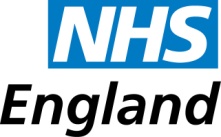 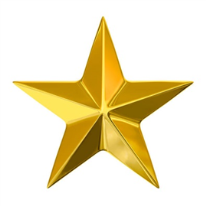  “Recognising the Value of General Practice Nursing” Healthcare Practitioner of the YearThis award is open to Healthcare Practitioners (HCPs) that provide care as part of a General Practice setting.Entries are welcomed from the entire Primary HCP workforce of Humber, Coast and Vale Sustainability and Transformation Partnership.Nominations can be made by anyone, including patient or carer.Healthcare Practitioner of the YearThis award is open to Healthcare Practitioners (HCPs) that provide care as part of a General Practice setting.Entries are welcomed from the entire Primary HCP workforce of Humber, Coast and Vale Sustainability and Transformation Partnership.Nominations can be made by anyone, including patient or carer.This award recognises and rewards the vital contribution HCPs provide in primary care. The judges are seeking nominations from HCPs who consistently deliver confident contemporary care and who consistently perform above what is considered as the ‘norm’ for their peer group.PLEASE COMPLETE AND RETURN THIS FORM TO  england.gpnawards@nhs.net    BY MIDDAY ON FRIDAY 2 FEBRUARY 2018 This award recognises and rewards the vital contribution HCPs provide in primary care. The judges are seeking nominations from HCPs who consistently deliver confident contemporary care and who consistently perform above what is considered as the ‘norm’ for their peer group.PLEASE COMPLETE AND RETURN THIS FORM TO  england.gpnawards@nhs.net    BY MIDDAY ON FRIDAY 2 FEBRUARY 2018 Name of Health Care Practitioner being nominatedGP Practice NameGP Practice Address (Where the HCP works)HCP’s Contact number being nominated.Email of HCP being nominated.Which clinical commissioning group (CCG) does the HCP work in.Name and email address of the nominator.Please advise the capacity in which you are nominating the HCP. Please fill in all the sections that you feel are relevant.Please fill in all the sections that you feel are relevant.Describe how  patients have consistently experienced  a better  experience, better care outcomes  and support because of the Health Care Practitioner’s care; Describe how  patients have consistently experienced  a better  experience, better care outcomes  and support because of the Health Care Practitioner’s care; Describe how they have contributed to a thorough programme of illness prevention  Describe how they have contributed to a thorough programme of illness prevention  Describe where and how the HCP works collaboratively with or alongside the wider Health and Social care teams such as GPs, District Nursing, or Social workersDescribe where and how the HCP works collaboratively with or alongside the wider Health and Social care teams such as GPs, District Nursing, or Social workersDescribe how the HCP engages  with the wider community such as care homes,  practice patient groupsDescribe how the HCP engages  with the wider community such as care homes,  practice patient groupsDescribe how the HCP has contributed to improving quality improvement within the practice setting.Describe how the HCP has contributed to improving quality improvement within the practice setting.Describe what is different about the care the HCP provides.Describe what is different about the care the HCP provides.Describe how the HCP has engaged with patients.Describe how the HCP has engaged with patients.Describe how the HCP obtains feedback on the care that they provide. Describe how the HCP obtains feedback on the care that they provide. Any other comments that you wish to add about the HCP’s care Any other comments that you wish to add about the HCP’s care 